Performance Essay HintsA ramp makes an incline of  with the ground. The length of the incline ramp is 27 inches. Find the horizontal length of the base of the ramp and the vertical height of the ramp.Solve the following equation using the method of your choice. Make sure to review ALL methods of solving quadratics (square root method, factoring, completing the square, and quadratic formula. Give an example of each of the following: 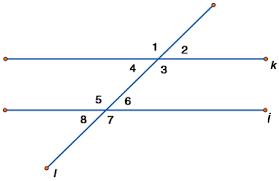 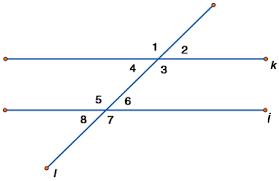 Same-side interior anglesAlternate interior anglesAlternate exterior anglesCorresponding anglesVertical anglesLinear PairGraph the following function and label all of its parts (everything we’ve done in class!)Performance Essay HintsA ramp makes an incline of  with the ground. The length of the incline ramp is 27 inches. Find the horizontal length of the base of the ramp and the vertical height of the ramp.Solve the following equation using the method of your choice. Make sure to review ALL methods of solving quadratics (square root method, factoring, completing the square, and quadratic formula. Give an example of each of the following: Same-side interior anglesAlternate interior anglesAlternate exterior anglesCorresponding anglesVertical anglesLinear PairGraph the following function and label all of its parts (everything we’ve done in class!)